АДМИНИСТРАЦИЯ КИЛЬМЕЗСКОГО ГОРОДСКОГО ПОСЕЛЕНИЯ КИРОВСКОЙ ОБЛАСТИ ПОСТАНОВЛЕНИЕ13.03.2020									            № 59Об определении мест, предназначенных для выгула домашних животных на территории муниципального образования Кильмезское городское поселение Кильмезского района Кировской областиВ целях регулирования вопросов в сфере благоустройства территории Кильмезского городского поселения  Кильмезского района Кировской области в части содержания домашних животных – собак и кошек и повышение комфортности условий проживания граждан, поддержание и улучшение санитарного и эстетического состояния территории, в соответствии с Федеральным законом от 06.10.2003 г № 131-ФЗ «Об общих принципах организации местного самоуправления в Российской Федерации», Федерального закона от 27.12.2018 г. № 489-ФЗ «Об ответственном обращении с животными и о внесении изменений в отдельные законодательные акты Российской Федерации», администрация муниципального образования Кильмезское городское поселение Кильмезского района Кировской области  ПОСТАНОВЛЯЕТ:Определить следующие территории для выгула домашних животных на территории муниципального образования Кильмезское городское поселение Кильмезского района Кировской области согласно схеме — пгт Кильмезь, территория парка им. Федорова (за исключением дней проведения массовых мероприятий) (приложение 1);- пгт Кильмезь, западнее земельных участков, расположенных по адресу: пгт Кильмезь, ул. Раменская, д. 11а, 12а, 13а, 14а (приложение 2);- пгт Кильмезь, юго-западная часть кадастрового квартала 43:11:310146, севернее автодороги Р-242 «Казань-Пермь» (приложение 3);- пгт Кильмезь, перекресток ул. Инженерная – ул. Нагорная (приложение 4);2. Выгул домашних животных допускается только под присмотром их владельцев.3. Обнародовать настоящее постановление на информационных стендах и разместить на официальном сайте муниципального образования Кильмезское городское поселение Кильмезского района Кировской области.4. Настоящее постановление вступает в силу в соответствии с действующим законодательством.5. Контроль исполнения настоящего постановления возложить на директора МКУ «Административно-хозяйственная служба» Шакирьянову Веру Александровну.Глава Кильмезского городского поселения							В.С. Родыгин Приложение №1 к постановлению Администрации Кильмезского городского поселенияОт 12.03.2020 №59пгт Кильмезь, территория парка им. Федорова (за исключением дней проведения массовых мероприятий)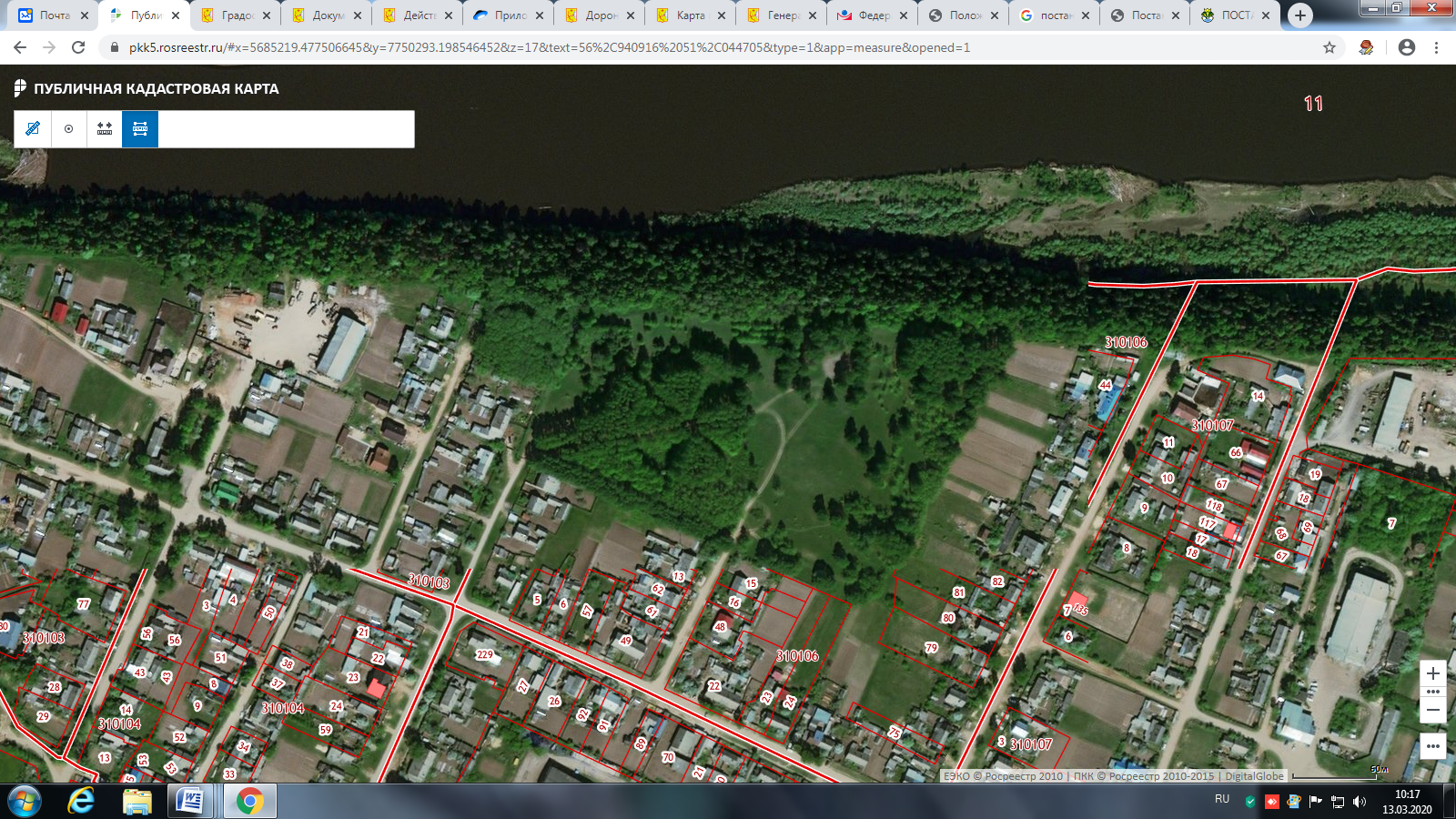 Приложение №2 к постановлению Администрации Кильмезского городского поселенияОт 12.03.2020 №59пгт Кильмезь, западная часть кадастрового квартала 43:11:310137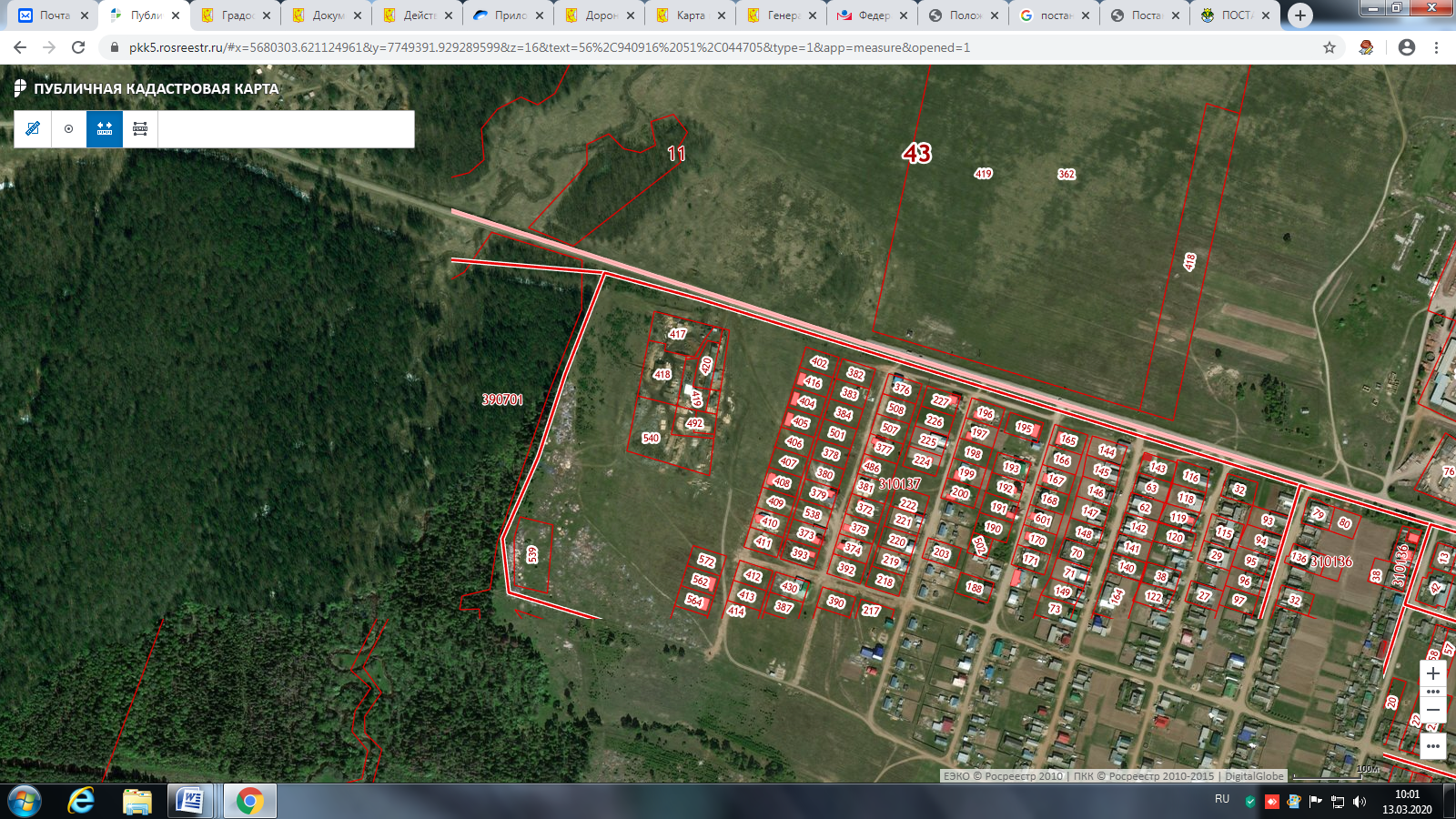 Приложение №3 к постановлению Администрации Кильмезского городского поселенияОт 12.03.2020 №59пгт Кильмезь, юго-западная часть кадастрового квартала 43:11:310146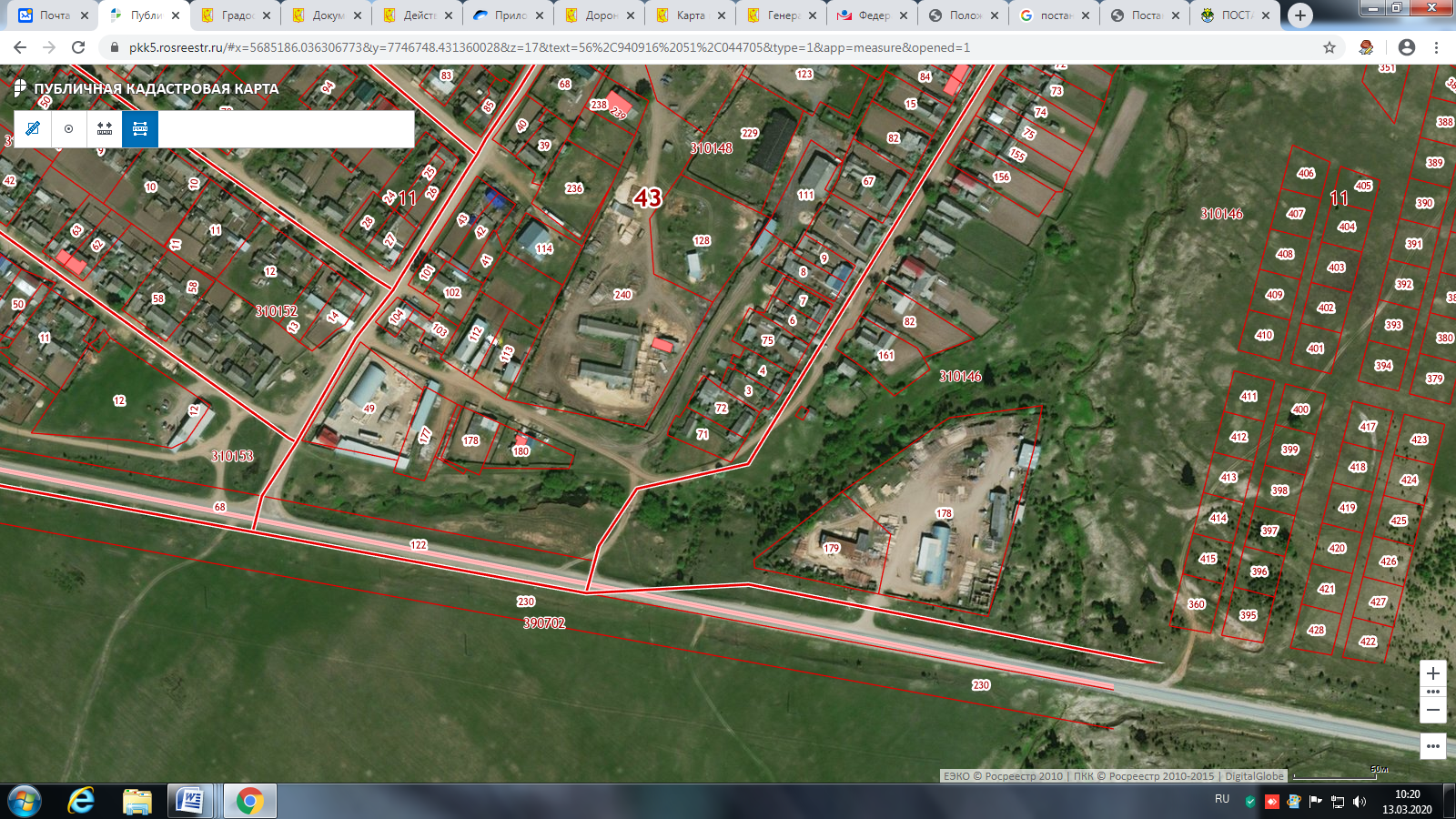 Приложение №4 к постановлению Администрации Кильмезского городского поселенияОт 12.03.2020 №59пгт Кильмезь, южная часть кадастрового квартала 43:11:310123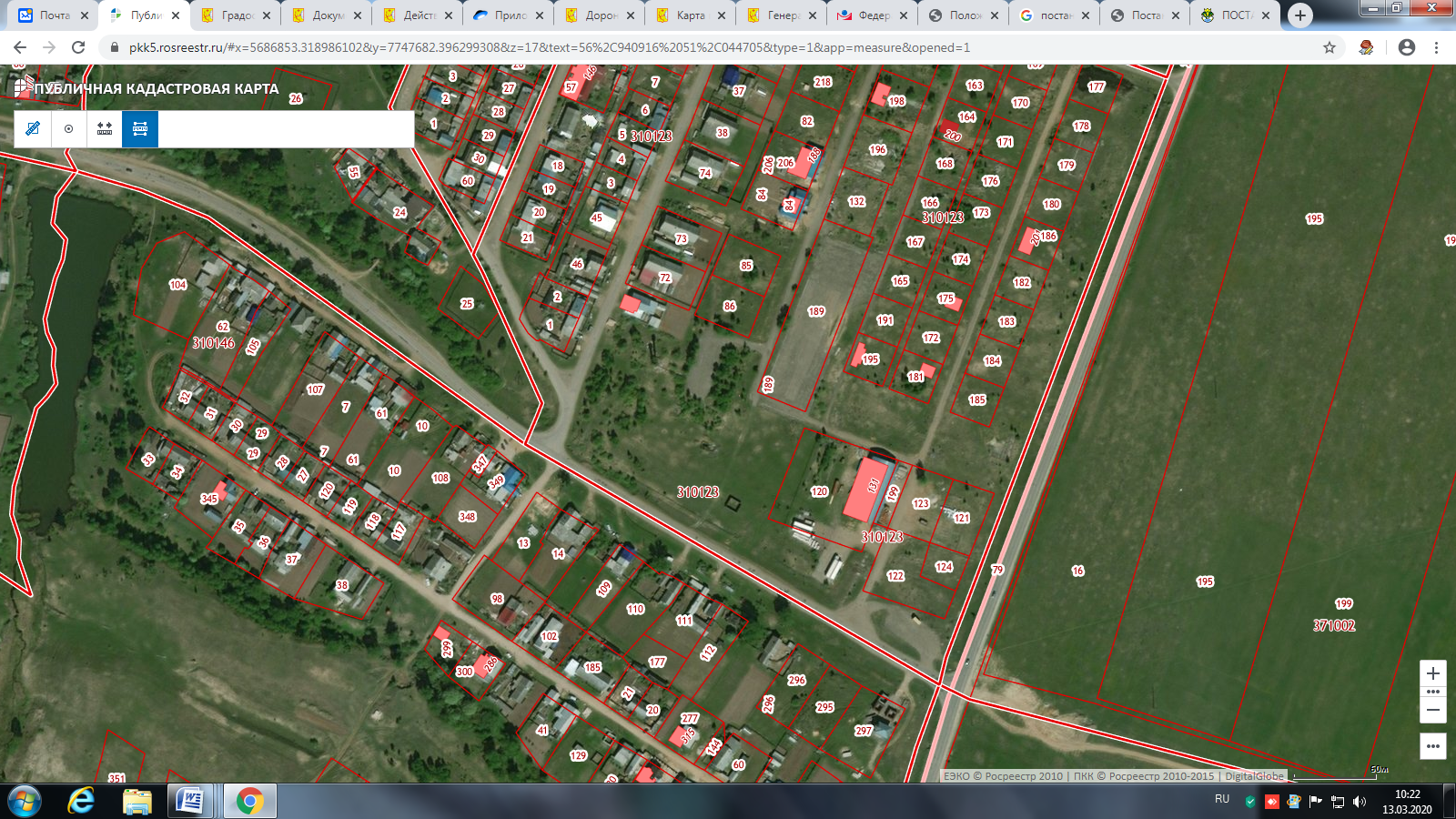 